ПлодоводствоГлаз, Н. В. Расщепление признаков в потомстве ранетки пурпуровой, яблони Mаlus baccata, Mаlus Niedzwetzkiana / Глаз Н. В., Л. В. Уфимцева, А. А. Васильев // АПК России. – Т. 25, № 1. – С. 20–24.Морфологические признаки являются важнейшими для анализа изменений признаков при гибридизации различных видов яблони. В статье на основании морфологических различий строения листа рассмотрены вопросы генетической однородности семенного потомства сорта яблони Ранетка пурпуровая, районированного с 1947 года по Западно-Сибирскому и Восточно-Сибирскому регионам в качестве основного семенного подвоя, и отдельных деревьев яблони видов Mаlus baccata, Mаlus niedzwetzkiana. На основании данных различия биометрических показателей, полученных в результате измерения вегетативного прироста, диаметра штамба, анализа морфологического строения листьев, сделаны выводы, подтверждающие расщепление признаков исходного сорта в семенном потомстве. Дана оценка семенного потомства Ранетки пурпуровой с точки зрения выравненности сеянцев, их подходов к прививке, однородности ее потомства с точки зрения повторения исходных признаков как показателя стабильности. Отмечено заметное отставание развития семенного потомства Ранетки пурпуровой внутри популяций семенного потомства Ранетки гибридной и видов яблони Mаlus baccata, Mаlus niedzwetzkiana. При сравнении характера прироста у семенного потомства Ранетки пурпуровой и его вегетативного, с помощью окоренения полуодревесневших черенков, материала сделано заключение о более интенсивном развитии корнесобственного материала. Сделано предположение, что более высокие темпы развития вегетативного потомства, возможно, связаны с более сильным развитием мочки корневой системы у вегетативного потомства при высадке в поле и более быстрой адаптации при пересадке. Предложено, что разнородность семенного потомства Ранетки пурпуровой может являться причиной различной степени совместимости отдельных сортов и проявляющейся в разной степени жизнеспособности саженцев и деревьев в каждом конкретном случае взаимодействия генотипов подвоя и привоя. Корзин, В. В. Оценка новых селекционных форм абрикоса в коллекции никитского ботанического сада / В. В. Корзин, В. М. Горина, Н. В. Месяц // Бюллетень гос. Никитского ботанического сада. – 2018. – № 126. – С. 82–86.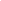 В статье представлены данные многолетнего изучения хозяйственно-биологических показателей новых селекционных форм Никитского ботанического сада. Отобрано 10 генотипов с поздним цветением, не попадающих под воздействие возвратных весенних заморозков. Выделено два раносозревающих и шесть поздносозревающих генотипов. Определено, что наиболее приспособленными к условиям Южного берега Крыма и обладающими комплексом ценных признаков являются две гибридные формы селекции Никитского ботанического сада (НБС-ННЦ): 84-895 и 99-415.Макарычев, С. В. Влияние структурных элементов плодоношения на урожайность облепихи / С. В. Макарычев, А. В. Шишкин // Вестн. Алтайского гос. аграр. ун-та. – 2018. – № 4. – С. 81–86.Мамедов, Д. И. Ареал распространения местных сортов груши в Шеки-Закатальской зоне Азербайджана / Д. И. Мамедов // Аграр. науч. журн. – 2018. – № 3. – С. 18–20.Рассмотрен ареал распространения груши и влияние высоты расположения над уровнем моря на ее произрастание в Шеки-Закатальской зоне Азербайджана. Пантелеева, Е. И. Оценка показателей качества плодов сортов и гибридов облепихи алтайской селекции / Е. И. Пантелеева, Ю. А. Зубарев, А. В. Гунин // Вестн. Алтайского гос. аграр. ун-та. – 2018. – № 4. – С. 62–68.Содержание биологически активных веществ и микроэлементов в плодах сортов яблони торговой сети Липецкой области / В. Л. Захаров [и др.] // Агропромышленные технологии Центральной России. – 2018. – № 1. – С. 8–20.Целью наших исследований было проанализировать по содержанию биологически активных веществ и микроэлементов плоды тех сортов яблони, которые наиболее часто реализуются в торговой сети Липецкой области. Из сортов яблок, реализуемых в торговой сети Липецкой области, плоды Антоновки обыкновенной самые крупные, наиболее насыщены органическими кислотами, Р-активными катехинами и марганцем. Наиболее богаты сухими веществами и Р-активными флавонолами плоды сорта Орлик. Богаты флавонолами и яблоки сорта Звёздочка. Наименее кислой мякотью обладают плоды сортов Голден Делишес и Рэд Делишес. Лидером по содержанию дубильных и красящих веществ, в том числе танина, а также каротиноидов, в том числе β-каротина, являются плоды яблони сорта Анис алый. Наибольшее количество аскорбиновой кислоты содержится в плодах сорта Бельфлёр-китайка. Самая высокая концентрация антоцианов отмечена в плодах сорта Спартан. Водорастворимых пектиновых веществ больше всего содержится в яблоках сорта Либерти, протопектина и пектиновой кислоты - в плодах сортов Жигулёвское, Галла и Коричное полосатое, всех пектиновых веществ - в яблоках сорта Жигулёвское. Микроэлементом кобальтом и цинком наиболее обеспечены плоды сорта Флорена. В плодах некоторых сортов содержание тяжёлых металлов было выше ПДК: по никелю - Айдаред, Бойкен, Гала, Голден Делишес, Звёздочка, Мартовское, Митцу, Рэд Делишес; по железу - Флорена и Гала; по меди - Айдаред, Антоновка обыкновенная, Вишнёвое, Голден Делишес, Гренни Смит, Ионика, Мартовское, Ренет Симиренко, Россошанское полосатое, Роял Гала, Рэд Делишес, Слава, Флорена и Чемпион; по свинцу - Айдаред, Гала, Голден Делишес, Гренни Смит, Звёздочка, Митцу, Ранетка пурпуровая, Ред Делишес, Рояла Гала, Тамбовское полосатое и Флорена; кадмия - Митцу. Фирсова, С. В. Сортоизучение яблони в Кировской области / С. В. Фирсова, А. П. Софронов, А. А. Русинов // Вестн. Алтайского гос. аграр. ун-та. – 2018. – № 3. – С. 13–18.Представлены результаты изучения инорайонных сортов яблони. Для садоводства Кировской области актуален поиск зимостойких сортов культуры, отличающихся высокой продуктивностью, хорошим качеством яблок и технологичностью (скороплодность, сдержанность роста, регулярность плодоношения). Этим требованиям отвечают сорта селекции НИИС Сибири им. М.А. Лисавенко. В 2007 г. заложена коллекция из 8 сортов: Красная горка, Юнга, Новость Алтая, Подарок садоводам, Сувенир Алтая; 1 сорт селекции НИИС им. Мичурина: Осенняя радость; в качестве контролей изучались 2 сорта: Грушовка московская, Боровинка - старинные русские сорта народной селекции. Изучение влияния погодных условий периода налива плодов на продуктивность и крупноплодность сортов яблони показало отсутствие существенного взаимодействия климатических факторов и показателей продуктивности. Сроки и темпы прохождения растениями основных фенологических фаз свидетельствуют о потенциале адаптивности интродуцированных сортов ритму климата Северо-Востока Нечерноземной зоны России. По результатам изучения большая часть сортов (6 шт.) отнесена в группу высокозимостойких: Юнга, Грушовка московская (к), Красная горка, Новость Алтая, Осенняя радость, Сувенир Алтая (степень подмерзания 0-1,0 балла). В среднем за годы изучения по продуктивности в группе сортов летнего срока созревания ни один сорт не превысил контрольный вариант Грушовка московская - 15,4 кг/дерево. В группе сортов осеннего срока созревания в среднем за годы изучения 4 сорта: Сувенир Алтая (27,4 кг/дерево), Новость Алтая (21,3 кг/дерево), Подарок садоводам (13,4 кг/дерево), Осенняя радость (8,3 кг/дерево) достоверно превысили контрольный сорт Боровинка - 6,4 кг/дерево. Максимальной крупноплодностью отличился сорт Осенняя радость (113,6 г). Остальные сорта отнесены в группу с мелкими плодами (41-70 г) и группу с плодами ниже среднего (71-110 г).ЯгодоводствоОжерельев, В. Н. Трансформация представлений о механизации и рационализации сбора ягод земляники садовой / В. Н. Ожерельев, А. В. Иващенко // Вестн. Брянской гос. с.-х. акад. – 2018. – № 2. – С. 46–51. В статье показана ретроспектива изменения представлений о перспективном направлении рационализации сбора ягод земляники садовой. На начальном этапе исследований главной целью было создание ягодоуборочного комбайна. В рамках решения указанной проблемы были выведены сорта с дружным созреванием ягод и жесткими цветоносами. Однако более востребованным стала рационализация ручного сбора посредством различных технических средств и приспособлений. Технические средства рационализации сбора ягод также изменялись от буксируемых трактором многоместных платформ до простейших тележек индивидуального пользования. Экономическую целесообразность тележек индивидуального пользования подтверждает опыт США и России. Авторы предлагают свой вариант конструкции указанной тележки, отличающийся простотой и минимальной массой. При этом сиденье для сборщика предполагается размещать не над междурядьем, а непосредственно над рядом земляники.Хромов, Н. В. Новые итоги оценки гибридного фонда, собранного и полученного в ФГБНУ "ФНЦ ИМ. И.В. Мичурина" / Н. В. Хромов // Агропромышленные технологии Центральной России. – 2018. – № 1. – С. 55–59.В статье приведены примеры новейших сортов четырех ягодных культур, обладающих комплексом хозяйственно-ценных свойств и качеств. Сорта ирги Звёздная Ночь и Мулатка, а также сорта крыжовника Галатея и Констанция можно использовать как в любительском, так и в промышленном производстве для получения высококачественных ягод и продуктов их переработки функционального назначения. Шокаева, Д. Б. Зависимость урожайности земляники от повреждений низкими зимними температурами / Д. Б. Шокаева // Вестн. Алтайского гос. аграр. ун-та. – 2018. – № 2. – С. 21–27.Юхачева, Е. Я. Хозяйственно-биологическая оценка новых отборных гибридных форм смородины чёрной селекции ВНИИ люпина / Е. Я. Юхачева, Н. В. Мисникова // Вестн. Брянской гос. с.-х. акад. – 2018. – № 2. – С. 19–23.В статье представлены результаты изучения 182 гибридов смородины чёрной из 7 семей различного генетического происхождения в насаждениях посадки 2009 года в условиях Брянской области. Выделено 15 отборных форм и дана оценка по основным хозяйственно-ценным признакам - зимостойкости, устойчивости к грибным болезням и почковому клещу, габитусу куста и качеству ягод (масса ягод, витамин С, сахаров, кислот). По продуктивности выделился гибрид - 7-18-31 (3,5 кг с куста); по содержанию витамина С - 7-19-100 (269 мг/100 г); по содержанию сахара - 7-18-46 и 7-18-42 (9%); по содержанию кислот - 7-18-64 (1,8%) и 7-19-90 (1,9%); по сахарокислотному индексу - 7-18-64 (5,3). Проведенный статистический анализ показал, что по признакам «масса ягод», «содержание кислот» и «сахарокислотный индекс» достоверных различий между гибридами нет, и все представленные гибриды относятся к одной группе. Составитель: Л. М. Бабанина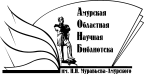 Государственное бюджетное учреждение культуры«Амурская областная научная библиотека имени Н.Н. Муравьева-Амурского